Unit 10      Understanding properties of shapes and positional vocabulary (F/505/3462)1.1	Identify lines of symmetry in 2D shapes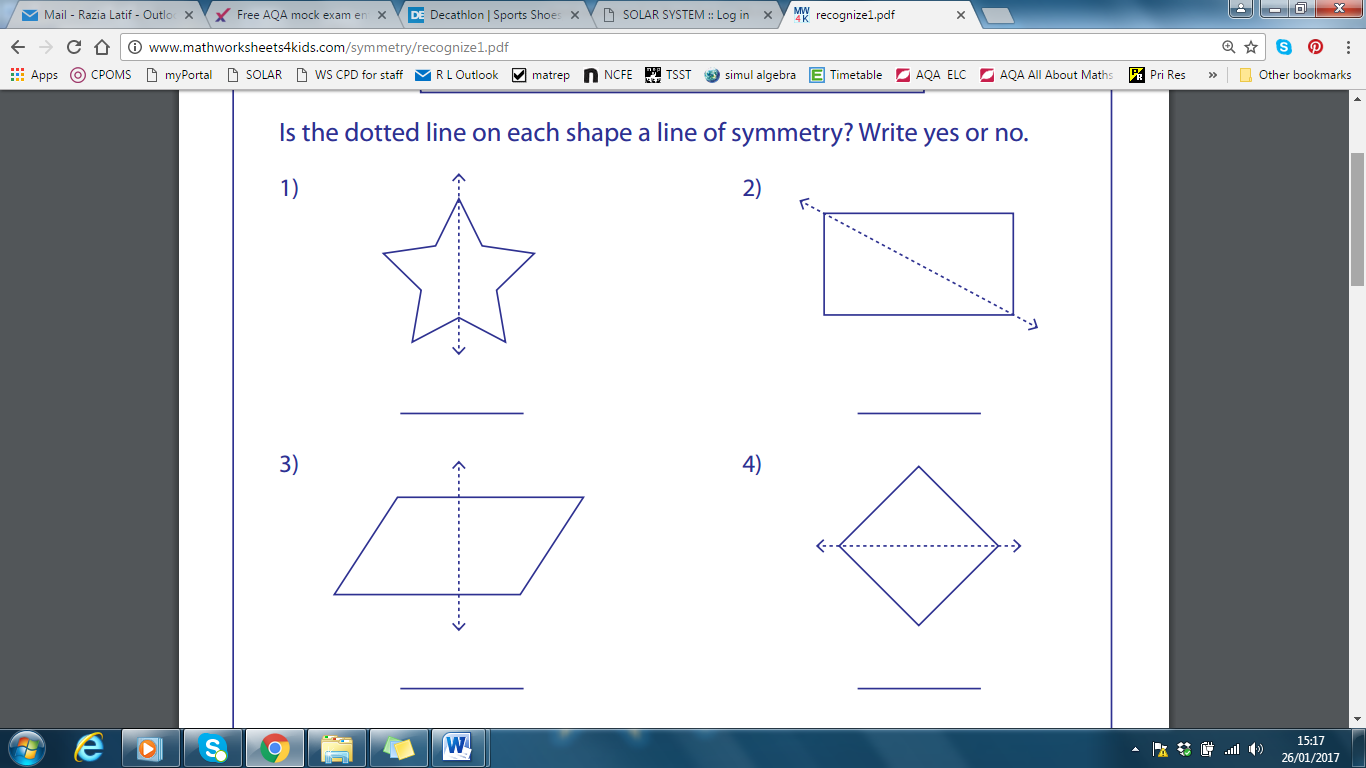 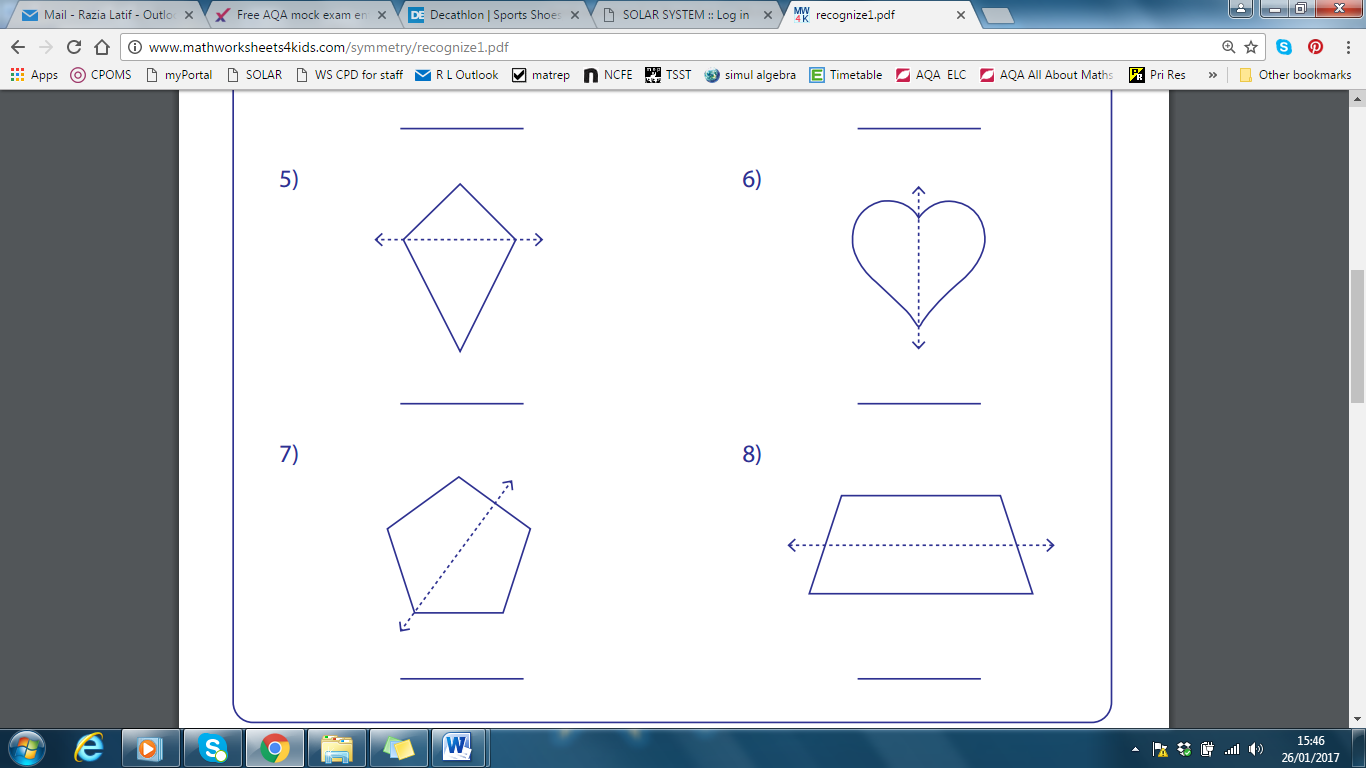 Unit 10      Understanding properties of shapes and positional vocabulary (F/505/3462)Identify lines of symmetry in 2D shapes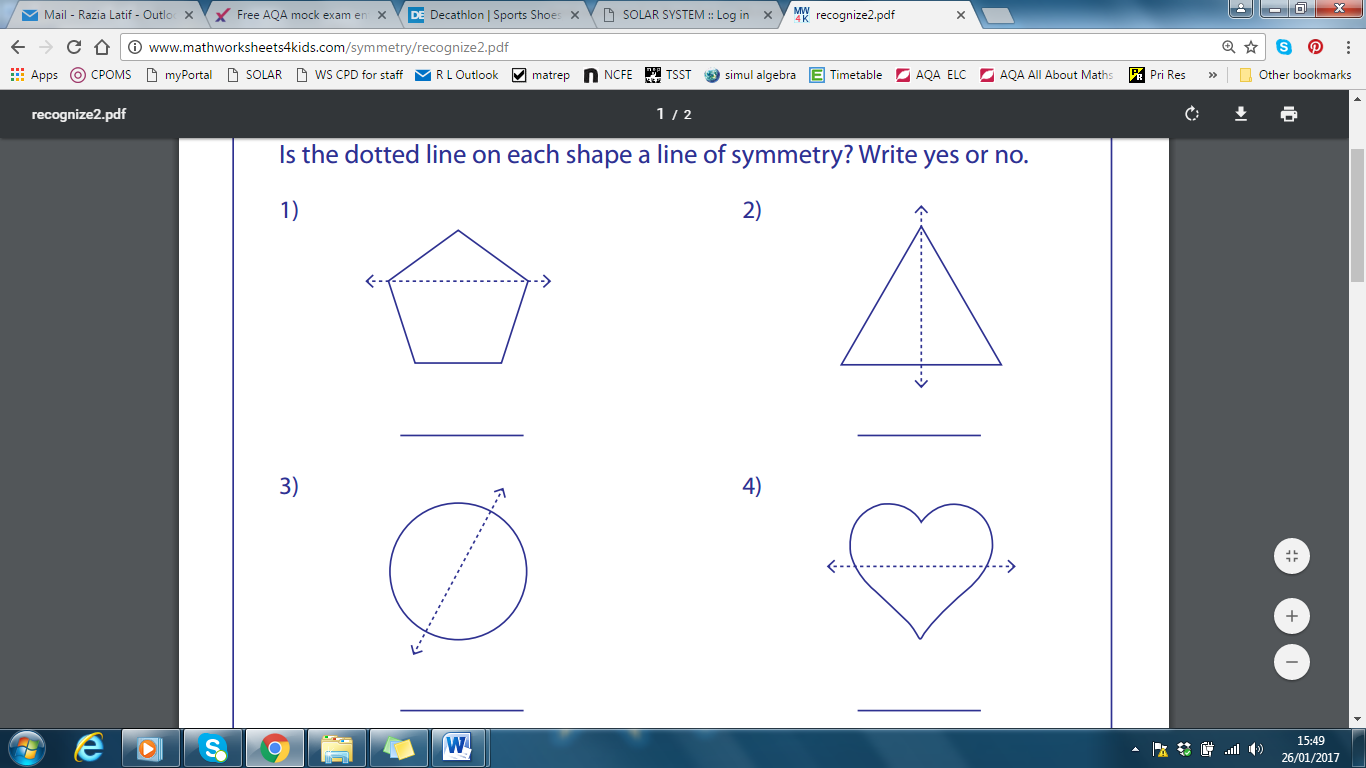 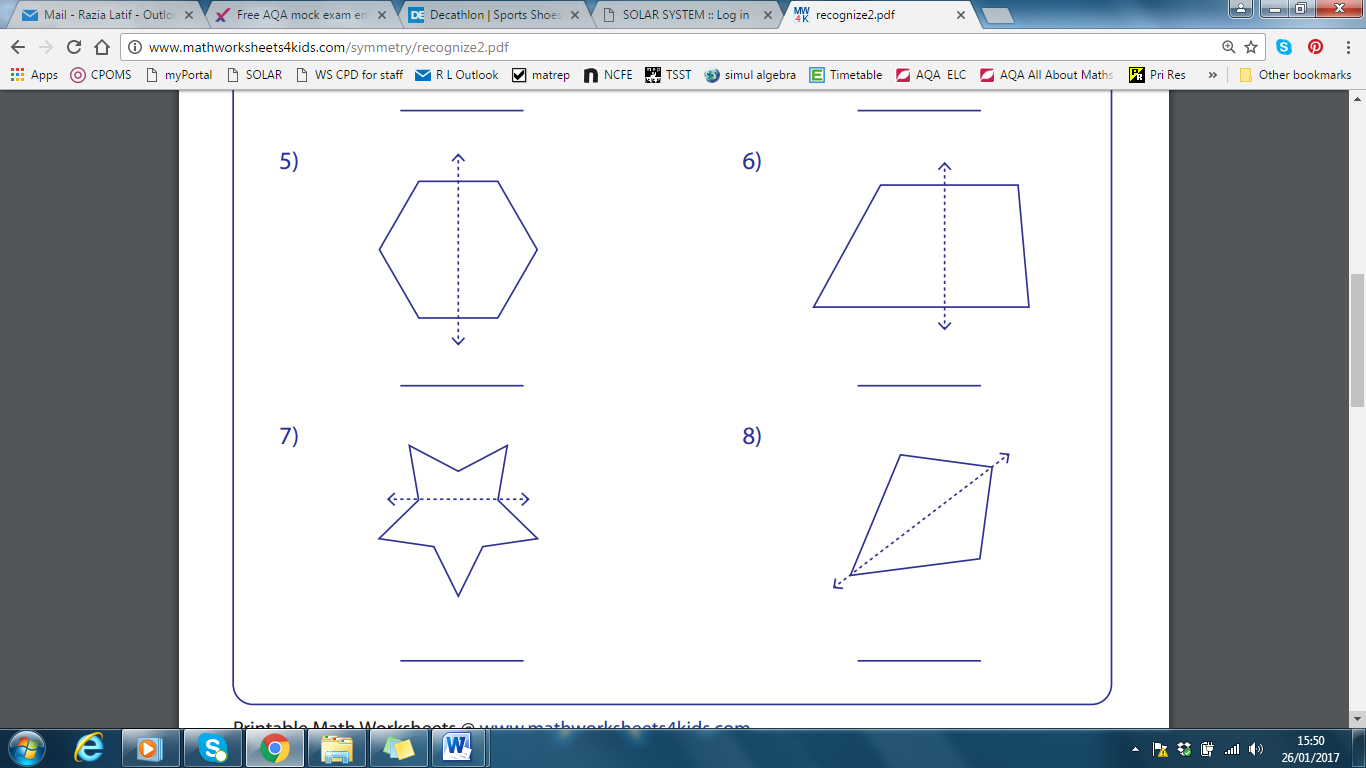 Unit 10      Understanding properties of shapes and positional vocabulary (F/505/3462)1.1	Identify lines of symmetry in 2D shapes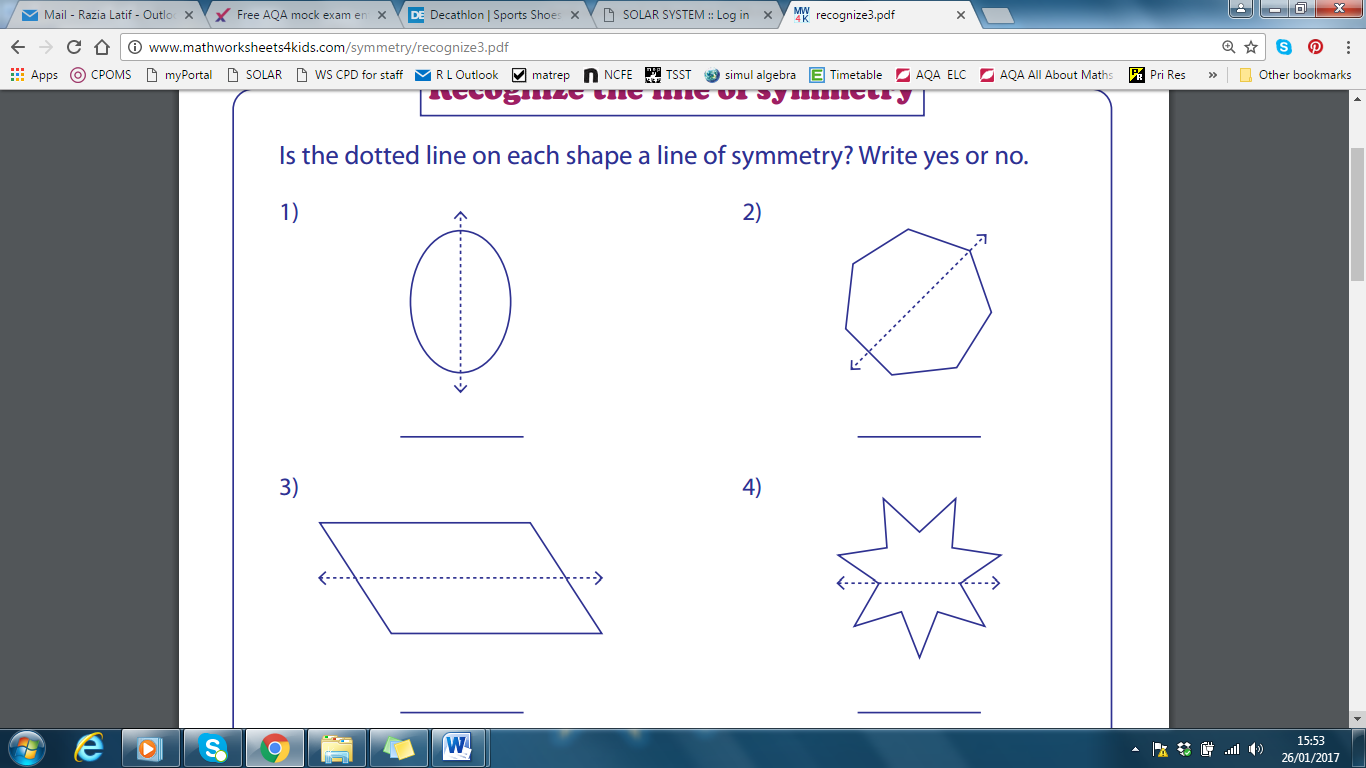 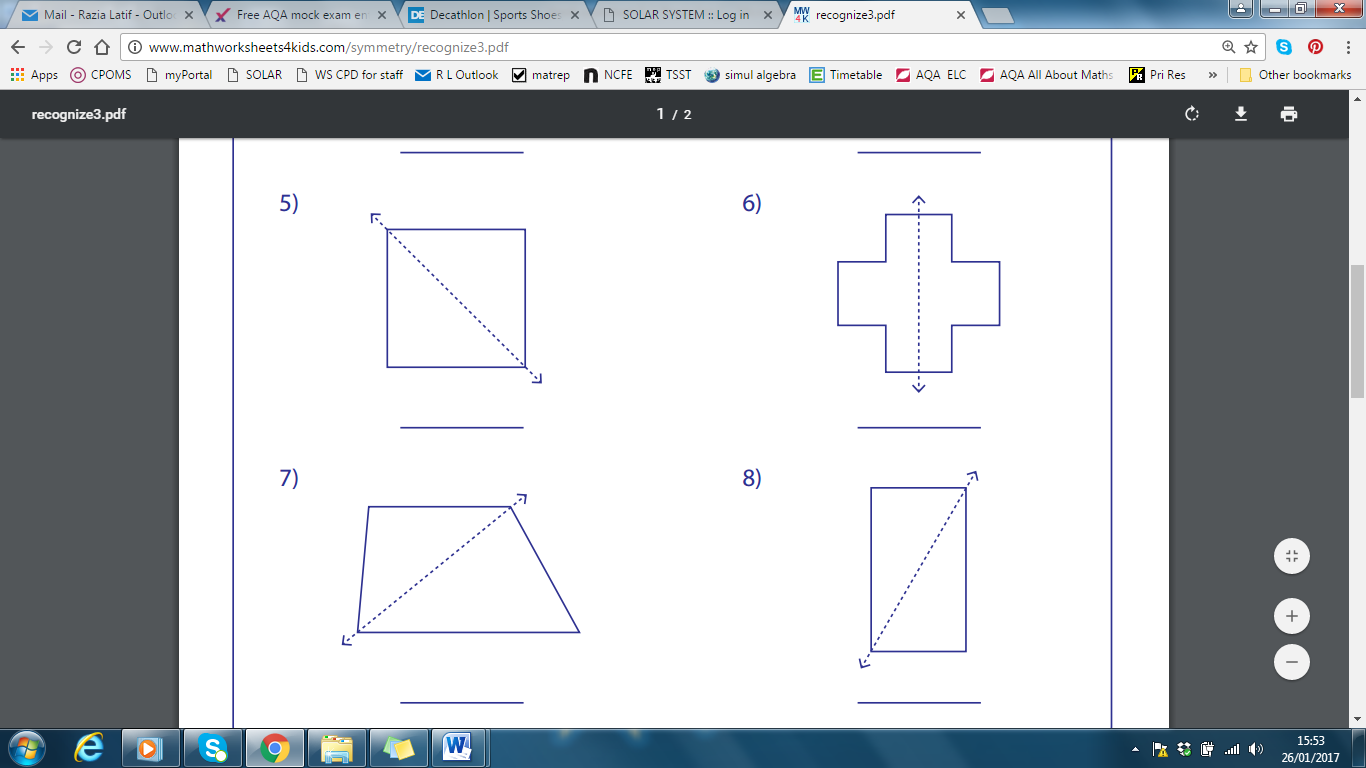 